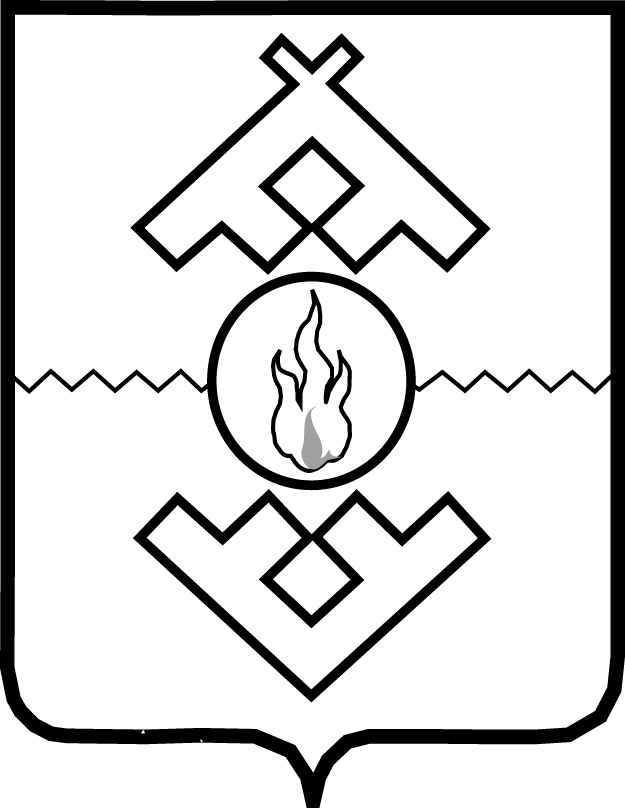 Аппарат Администрации Ненецкого автономного округаПРИКАЗот __ октября 2017 г. № __г. Нарьян-МарО внесении изменений в приказ Аппарата Администрации Ненецкого автономного округа от 12.11.2010 № 294В целях совершенствования деятельности по противодействию коррупции, руководствуясь Указом Президента Российской Федерации от 19.09.2017 № 431 «О внесении изменений в некоторые акты Президента Российской Федерации в целях усиления контроля за соблюдением законодательства о противодействии коррупции», ПРИКАЗЫВАЮ:1. Внести в Положение о комиссии по соблюдению требований к служебному поведению государственных гражданских служащих, замещающих должности государственной гражданской службы Ненецкого автономного округа в Аппарате Администрации Ненецкого автономного округа, и урегулированию конфликта интересов, утвержденное приказом Аппарата Администрации Ненецкого автономного округа от 12.11.2010       № 294 (с изменениями, внесенными приказом Аппарата Администрации Ненецкого автономного округа от 26.02.2016 № 19), следующие изменения:1) в составе комиссии по соблюдению требований к служебному поведению государственных гражданских служащих, замещающих должности государственной гражданской службы Ненецкого автономного округа в Аппарате Администрации Ненецкого автономного округа, и урегулированию конфликта интересов:включить в качестве членов Комиссии:Козицину Ольгу Юрьевну – директора государственного бюджетного учреждения Ненецкого автономного округа «Ненецкий региональный центр развития образования» (по согласованию);Суського Юрия Ивановича – помощника губернатора Ненецкого автономного округа (по согласованию);исключить Бороненко О.Н., Хабарову Е.В.;после наименования должности Подшиваловой Н.В. дополнить словами «(по согласованию)»;в наименованиях должностей Вавилова Д.А., Попова И.А. слово «отдела» заменить словом «сектора»;2) дополнить пунктом 14.6 следующего содержания:«14.6. Мотивированные заключения, предусмотренные пунктами 14.1, 14.3 и 14.4 настоящего Положения, должны содержать:1) информацию, изложенную в обращениях или уведомлениях, указанных в абзацах втором и пятом подпункта 2 и подпункте 5 пункта 13 настоящего Положения;2) информацию, полученную от государственных органов, органов местного самоуправления и заинтересованных организаций на основании запросов;3) мотивированный вывод по результатам предварительного рассмотрения обращений и уведомлений, указанных в абзацах втором и пятом подпункта 2 и подпункте 5 пункта 13 настоящего Положения, а также рекомендации для принятия одного из решений в соответствии с пунктами 21, 22.3, 23.1 настоящего Положения или иного решения.».2. Настоящий приказ вступает в силу со дня его официального опубликования.Первый заместитель губернатораНенецкого автономного округа - руководитель Аппарата Администрации Ненецкого автономного округа                                                     М.В. Васильев